
COURT WATCH MONTGOMERY, INC.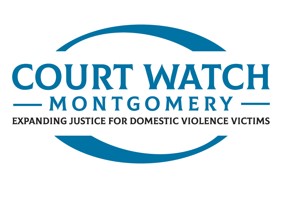 BOARD OF DIRECTORS RESPONSIBILITIESResponsibilities of the Board of Directors
Define the organization’s mission and vision, updating as necessary.Ensure prudent use of all assets and provide oversight to ensure effectiveness and sustainability. Determine how the organization carries out its mission through long and short-range planning and review, in coordination with the Executive Director.Evaluate the overall performance of the organization and the Board in achieving its mission. Adopt an annual organizational budget.Establish policies for the effective management of the organization.Hire an executive director and evaluate their performance.Recruit, orient, and develop board members.Responsibilities of Individual DirectorsUnderstand and promote the organization’s mission.Be familiar with the organization’s programs and operations.Be a working member of at least one board committee.Participate in resource development and fundraising.Advocate on behalf of the organization and help educate the community. Review board meeting materials and attend all board meetings.Review the organization’s Form 990 before its submission to the Internal Revenue Service.Identify any potential conflicts of interest.Financial and Resource Development Expectations
Make an annual gift to the organization. (100% Board financial support is expected.) Directors are asked to consider a gift that is significant according to their circumstances.  Engage in achieving the fundraising plan by assisting the Executive Director and staff with the identification, cultivation, solicitation and stewardship of contributors. Anticipated Time CommitmentServe at least one, three-year term. Attend all board meetings.Devote approximately 5 hours per month to CWM committees/special projects, fundraising or being an ambassador for the organization.Approved by the BoD on Sept. 12, 2018.